Приложение 21 четверть Урок Понятие о пищевой гигиенеЦифровое задание на доскеПримеры  заданий на карточках:Распредели по группам Урок Инвентарь и посуда овощного цехаУрок Подготовка тары: стерилизация в жарочном шкафу, паромПерфоконвертТаблицаУрок Стерилизация и пастеризацияТаблица Урок Горячая заливкаБуквенное задание на доскеНа доске написаны  действия при выполнении горячей заливки. Учащиеся должны расставить их по порядку. В итоге получится слово которое будет использоваться на уроке«З»- перед тепловой обработкой отобранные овощи или фрукты тщательно промойте проточной водой,   удалите плодоножки с мякотью                                                                                                                                                                                                                «Л»- в подготовленную ёмкость выложите плоды, туда же влейте кипящую воду или маринад «В»- повторите процедуру заливки ещё раз, добавив в неё пряности и специи«А»- банки предварительно прогрейте над паром, металлические крышки простерилизуйте в кипятке «К»- при необходимости добавьте в банку уксус«А»- закройте банку металлической крышкой, переверните вверх дном, оставьте до полного остывания  «И»- оставьте на 3-5 минут, после чего слейте заливку и вновь её прокипятитеУрок Инструмент для консервацииУрок Подготовка продуктовТаблицаУрок Нарезка овощейУрок Подготовка тары и крышекПерфоконвертНа доске записан порядок подготовки тары и крышек. Учащиеся должны расставить всё по порядку и записать шифр в тетрадь.Урок Консервирование. Проверочная работаТестУрок Консервирование. Проверочная работаТестРецепты консервирование овощей21007104606АТЧСТИОБуква №1 Сколько минут идет урок?Буква №2Сколько минут в одном часе?Буква №3Сколько минут  надо варить яйцо вкрутую?Буква № 4Сколько стаканов воды в одном литре?Буква № 5Сколько столовых ложек муки в одном стакане?Буква № 6При какой температуре кипит  чайник?Буква № 7Сколько килограмм в двух пачках соли?ПерфоконвертВопрос:Главное требование на кухне?Ответ: ЧистотаПерфоконвертВопрос:Главное требование на кухне?Ответ: ЧистотаПерфоконвертВопрос:Главное требование на кухне?Ответ: ЧистотаПерфоконвертВопрос:Главное требование на кухне?Ответ: ЧистотаПерфоконвертВопрос:Главное требование на кухне?Ответ: ЧистотаПерфоконвертВопрос:Главное требование на кухне?Ответ: ЧистотаПерфоконвертВопрос:Главное требование на кухне?Ответ: ЧистотаТребования к кухонным рабочимТребования к обработке продуктовТребования к хранению продуктовНадень сменную обувьПриступая к работе, наденьте фартук, убери волосы под косынку или шапочкуРукава одежды закатайте, чтобы они не соприкасались с продуктами или посудойРуки мойте с мылом, ногти должны быть коротко остриженыСкоропортящие продукты храните в холодильнике не дольше положенного срокаПродукты, готовые к употреблению, храните закрытыми, отдельно от сырыхПомещение и посуда должны быть чистымиРазличные виды продуктов обрабатывайте на различных разделочных доскахОвощи перед чисткой тщательно мойте. Те, которые употребляют в пищу в сыром виде, дополнительно ополаскивайте кипячёной водой После окончания работы – убери мусор, вымой посуду, протри стол, вынеси мусорНадень сменную обувьПриступая к работе, наденьте фартук, убери волосы под косынку или шапочкуРукава одежды закатайте, чтобы они не соприкасались с продуктами или посудойРуки мойте с мылом, ногти должны быть коротко остриженыСкоропортящие продукты храните в холодильнике не дольше положенного срокаПродукты, готовые к употреблению, храните закрытыми, отдельно от сырыхПомещение и посуда должны быть чистымиРазличные виды продуктов обрабатывайте на различных разделочных доскахОвощи перед чисткой тщательно мойте. Те, которые употребляют в пищу в сыром виде, дополнительно ополаскивайте кипячёной водой После окончания работы – убери мусор, вымой посуду, протри стол, вынеси мусорНадень сменную обувьПриступая к работе, наденьте фартук, убери волосы под косынку или шапочкуРукава одежды закатайте, чтобы они не соприкасались с продуктами или посудойРуки мойте с мылом, ногти должны быть коротко остриженыСкоропортящие продукты храните в холодильнике не дольше положенного срокаПродукты, готовые к употреблению, храните закрытыми, отдельно от сырыхПомещение и посуда должны быть чистымиРазличные виды продуктов обрабатывайте на различных разделочных доскахОвощи перед чисткой тщательно мойте. Те, которые употребляют в пищу в сыром виде, дополнительно ополаскивайте кипячёной водой После окончания работы – убери мусор, вымой посуду, протри стол, вынеси мусор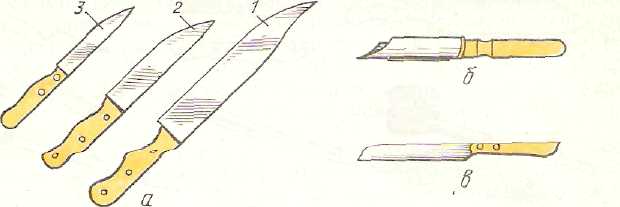 ножи поварской тройки:1 — большой2 — средний3 — малыйжелобковый ножкоренчатый нож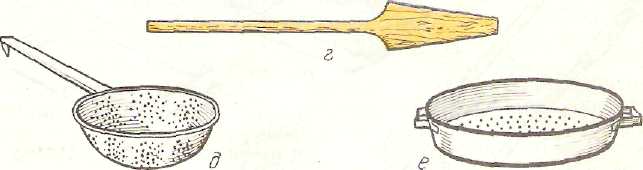 весло для мытья овощейдуршлаггрохотВопрос:Как называется процесс уничтожения микробов под воздействие высоких температур?Ответ:СтерилизацияСпособ стерилизации банокТемператураВремяПримечанияЖарочный шкаф150 С20-30 минутСухие банки ставим в холодный шкаф. Прокаливаем,  вынимаем после полного остыванияНад паром100 С5-7 минутГорячие банки ставим на сухую деревянную доску до полного остыванияПамяткаВнимание! Будьте осторожны!Вы работаете со стеклянной посудой.Вы работаете с кипящей жидкостьюНе спешите, пользуйтесь прихватками.Процесс термической обработкиНазначениеТемпературный режимПродолжительностьСтерилизацияУничтожение микробов, повышение качества и сохранности консервированных продуктов100 С15- 20 мин(от объёма банок)ПастеризацияУничтожение микробов, повышение качества и сохранности консервированных продуктов85-90 С60-90 мин(от объёма банок)НазваниеНазначениеРисунокСтеклянные банкиДля хранения продукции консервированияЗакруточная машинаДля герметического закатывания крышекМеталлические крышкиДля герметически закупоривания банокКастрюлиДля варки маринадов, заливок. Металлические чашкиДля первичной обработки овощейМеталлический ковшДля заливокКрышка с отверстиемДля стерилизации банокНабор ножей и тёрок из нержавеющей сталиДля обработки овощей№Название этапаВыполняемые действия1.СортировкаОтобрать спелые плоды, правильные по форме и величине, без каких-либо повреждений2.МытьёТщательно вымыть водой комнатной температуры, воспользоваться мягкой щеткой3.ЧисткаУдалить ненужные части: плодоножки, семена, внутренние перегородки, чашелистики, корни4.РезкаРабота нержавеющим ножом5.ИзмельчениеРабота специальными приспособлениями (тёрки, шинковки), получаем мелкие кусочки одинаковой формы 6.ПротираниеПотушить овощи с небольшим количеством воды до полного размягчения. Остудить, протереть через металлическое сито 7.БланшированиеОбработка овощей кипящей водой или паром. 8.ОбжариваниеИспользуйте только рафинированное растительное масло любой разновидности9.ТушениеВымытые и нарезанные плоды положите на разогретую сковороду, добавьте воды, закройте плотно крышкой, довести до кипения, уменьшить огонь, варить до готовности10ЗапеканиеВымытые, обсушенные плоды положить на противень и поместить в духовку при температуре не выше . Готовить до мягкости. 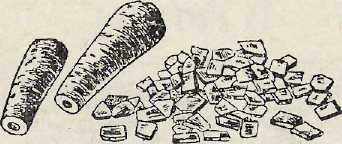 Ломтиками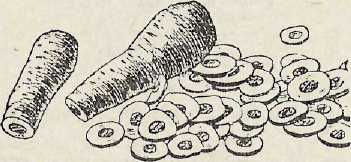 Кружочками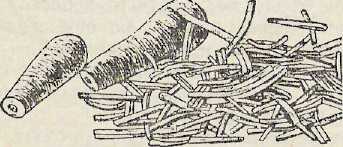 Мелкой соломкой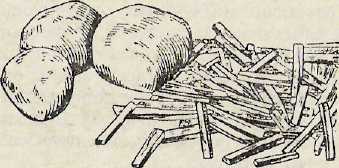 Крупной соломкой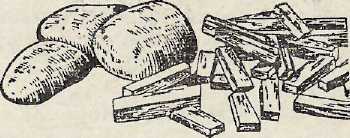 Брусочками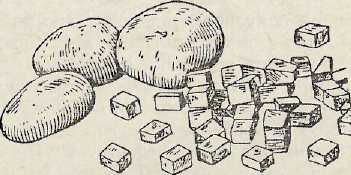 Кубиками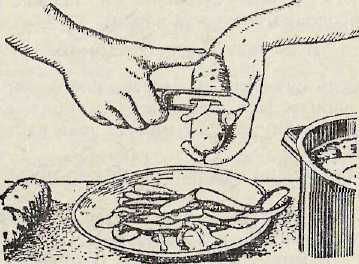 При очистке картофеля и овощей рекомендуется пользоваться желобковым ножомВопрос:Что необходимо знать при приготовлении домашних заготовок и написании технологической карты?Ответ:Рецепт«Е»Чистую банку устанавливают в кастрюлю с кипящей водой, горлышком вниз«П»Металлические крышки моют содой, хорошо прополаскивают «Т»Чистые крышки кипятят 10 минут. Оставляют под крышкой до полного остывания«Ц»Банку обрабатывают паром 5-7 минут«Р»Стеклянные банки моют содой и дважды ополаскивают«Е»Стерильную банку ставят на деревянную подставку для полного остыванияТару для консервирования- моют горячей водой без применения моющих средств- моют теплой водой и содой, ополаскивают и стерилизуют- моют мыльным раствором и стерилизуютОвощи и фрукты для консервации - достаточно чисто промыть- надо промыть, зачистить  и обдать кипяткомДля приготовления заливок применяют- соль, сахар, специи- соль, сахар, содуБанки разного объёма стерилизуют- вместе, одинаковое время- в разных партиях, строго по времениГорячую стеклянную банку- берут специальным захватом- берут руками, защищёнными спец. рукавичкой-  берут при помощи кухонного полотенцаМетод горячей заливки предполагает- двукратное заливание кипящим маринадом- однократный залив готовым маринадом- трёхкратную обработку продуктов кипяткомГотовые консервы хранят- неограниченное количество времени-  соблюдают сроки хранения для данного продукта- менее 6 месяцевСтерилизация и пастериризация - это способы приготовления продуктов- это способ термической обработки- это названия кухонных  приспособлений Тару для консервирования- моют горячей водой без применения моющих средств- моют теплой водой и содой, ополаскивают и стерилизуют- моют мыльным раствором и стерилизуютОвощи и фрукты для консервации - достаточно чисто промыть- надо промыть, зачистить  и обдать кипяткомДля приготовления заливок применяют- соль, сахар, специи- соль, сахар, содуБанки разного объёма стерилизуют- вместе, одинаковое время- в разных партиях, строго по времениГорячую стеклянную банку- берут специальным захватом- берут руками, защищёнными спец. рукавичкой-  берут при помощи кухонного полотенцаМетод горячей заливки предполагает- двукратное заливание кипящим маринадом- однократный залив готовым маринадом- трёхкратную обработку продуктов кипяткомГотовые консервы хранят- неограниченное количество времени-  соблюдают сроки хранения для данного продукта- менее 6 месяцевСтерилизация и пастериризация - это способы приготовления продуктов- это способ термической обработки- это названия кухонных  приспособлений Засолка болгарского перцаСостав. Перец  Маринад: на  воды1,5 ст. сахара1,5 ст. л.  уксусной эссенции1 ст. растительного масла2 ст. л. солиСпособ приготовленияПерец вымыть, очистить, разрезать на 4 частиПодготовить стерильные банки и крышки.Сварить маринад. Уксус не добавлятьВ кипящий маринад положить перцы и варить 5 минутДобавить уксусную эссенцию и варить ещё 2 минутыПродукт разложить в банки, залить маринадом и закататьОвощное ассортиСостав. Капуста белокочанная Капуста цветная Капуста краснокочанная  Помидоры Чеснок 1 головкаБолгарский перец Лук Морковь 6 штукМаринад: на  воды , 4 ст.л. сахара, 2 ст. л. соли, 1 ст. л. уксусной эссенции, 10 горошин перцаСпособ приготовленияЦветную капусту отварить и разобрать на соцветия Краснокочанную капусту пошинковать и залить подкислённой водойБелокочанную капусту пошинковатьМорковь порезать фигурноБолгарский перец и лук порезать кольцамиПомидоры – крупными долькамиВсе овощи красиво уложить в банки. Залить крутым кипятком и слить.Второй раз залить овощи маринадом, закатать, сделать «баню» Икра из свеклыСостав. Отварная свекла 2кгМорковь Помидоры Болгарский перец Чеснок Растительное масло 1 стУксусная эссенция 2 ч.л.Горький перец 1-2 стручкаСоль по вкусуСпособ приготовленияСвеклу и морковь натереть на крупной теркеЧеснок мелко покрошитьПомидоры нарезать на дольки и потушить  в кастрюле с болгарским перцемМорковь обжарить на маслеСоединить всё в большой кастрюле, добавить уксус перец, соль и тушить 30 минутРазложить икру в горячие стерильные банки и закатать, сделать «баню»Салат «Витаминный»Состав. Капуста Перец Лук 1кгМорковь 1кгСахар Соль 4 ст. л.Уксус 9%  0, Подсолнечное масло Способ приготовленияКапусту покрошить, не мятьПерец порезать полоскамиЛук – полукольцамиМорковь натереть на крупной теркеВсе компоненты смешать в тазу, сложить в банку. Оставить на 3 дня в комнате, а потом хранить в холодном месте. 